L.O	To be able to measure accurately (mm, cm) and explain conversions.S.C	1.	2.	3	.4.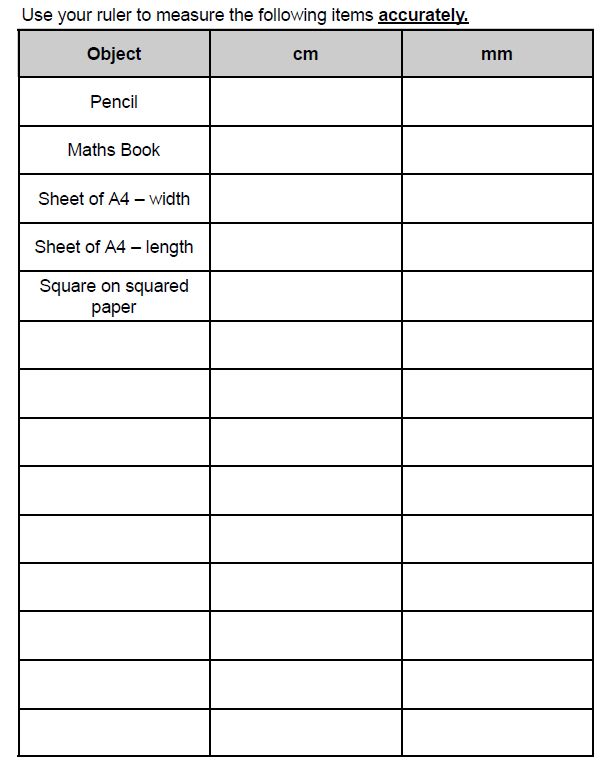 